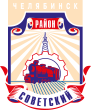 СОВЕТ депутатов советского района
первого созываР Е Ш Е Н И Еот 28.09.2016											 № 25/3Информация о ходе реализации районной программыпо благоустройству «Реальные дела -2016» на  территории  Советского района В соответствии с Федеральным законом от 06 октября 2003 года № 131-ФЗ
«Об общих принципах организации местного самоуправления в Российской Федерации», Уставом Советского района города Челябинска Совет депутатов Советского района первого созываР Е Ш А Е Т:1. Принять к сведению информацию заместителя Главы Советского района Е.А. Петрова «О ходе реализации районной программы по благоустройству «Реальные дела -2016» на  территории  Советского района».2. Начальнику организационного отдела аппарата Совета депутатов Советского района (А.А. Дьячков),  разместить информацию заместителя Главы Советского района Е.А. Петрова «О ходе реализации районной программы по благоустройству «Реальные дела -2016» на  территории  Советского района» в информационно-телекоммуникационной сети «Интернет» на официальных сайтах администрации Советского района города Челябинска (www.sovadm74.ru) и  Челябинской городской Думы (www.chelduma.ru) в разделе: составы Советов депутатов и муниципальные правовые акты районов. 3. Настоящее решение вступает в силу со дня его подписания, и подлежит  официальному обнародованию.Председатель Совета депутатовСоветского района			                                                                        В.Е. Макаров454091, г. Челябинск, ул. Орджоникидзе 27а (351) 237-98-82. E-mail: sovsovet@mail.ru